PonedjeljakSat 1= Hrvatski jezikPronađi i crvenom bojom zaokruži slovo a. Zelenom bojom zaokruži slovo i. Plavom bojom zaokruži slovo u.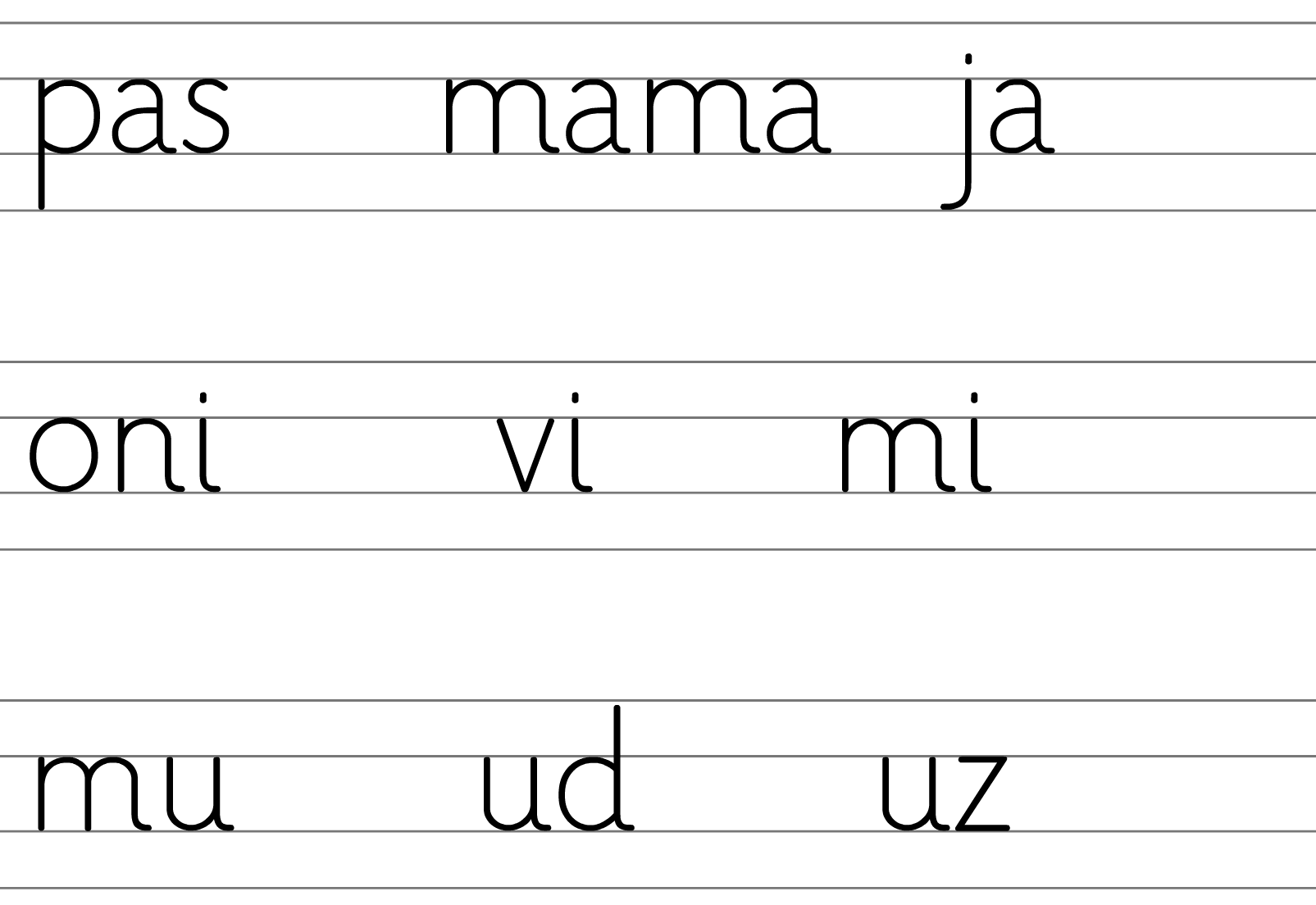 Sat 3= MatematikaSvaki broj 1 oboji crvenom bojom. Svaki broj 2 zelenom. Svaki broj 3 plavom. Sat 4= PERPNajprije imenuj svako slovo  pa poveži slovo sa sličicom/sličicama koje počinju na to slovo.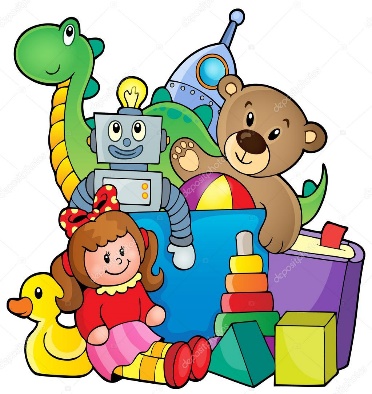 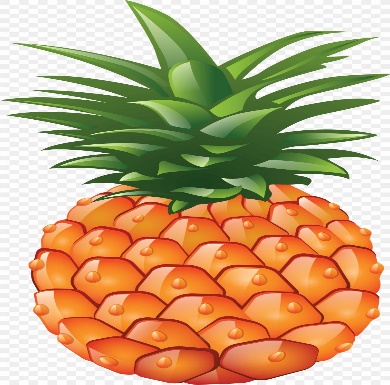 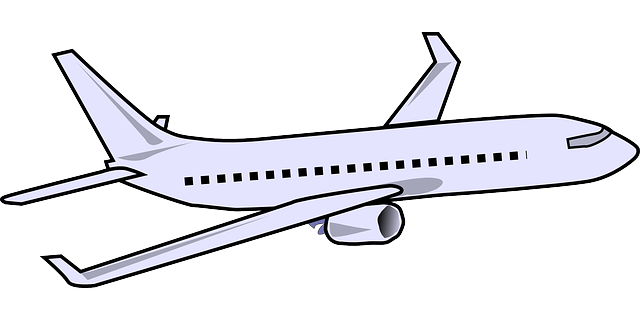 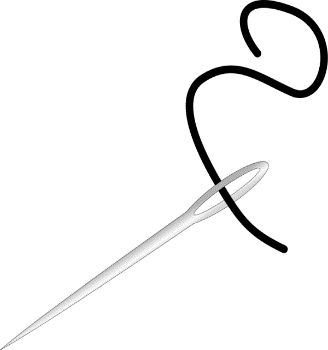 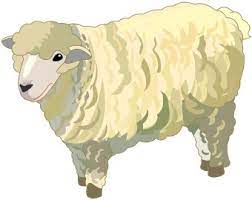 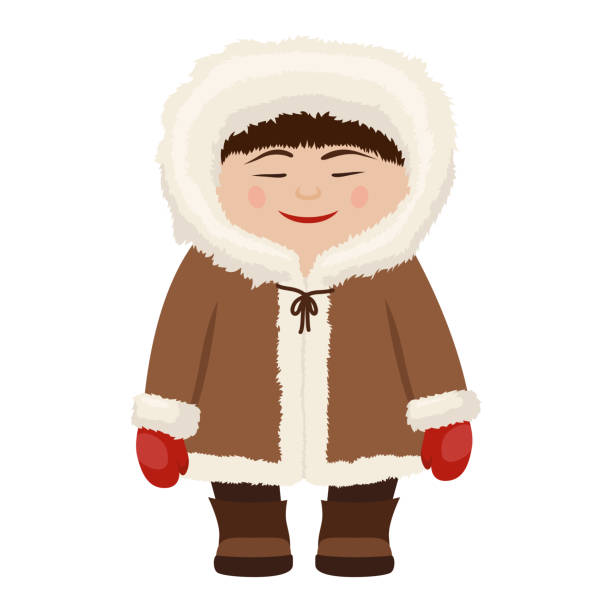 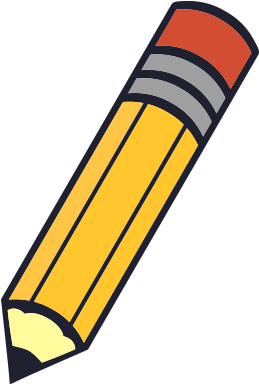 Sat 5= Likovna kulturaOdaberi dvije boje sa slike koje su kontrasti. Njima oboji kapu. Možeš koristiti bojice, flomastere, pastele i tempere.(F.H.: ne moraš bojati – možeš ukrasiti točkanjem ili povlačenjem crta.)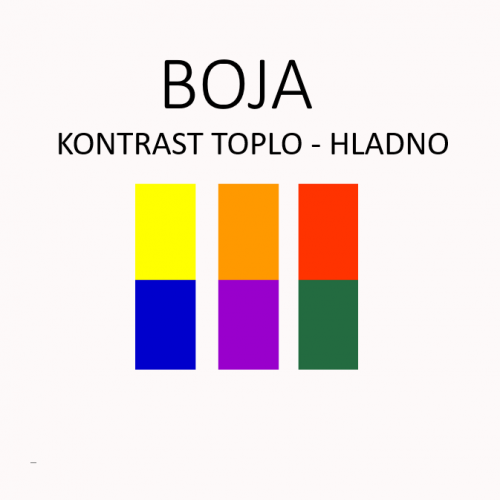 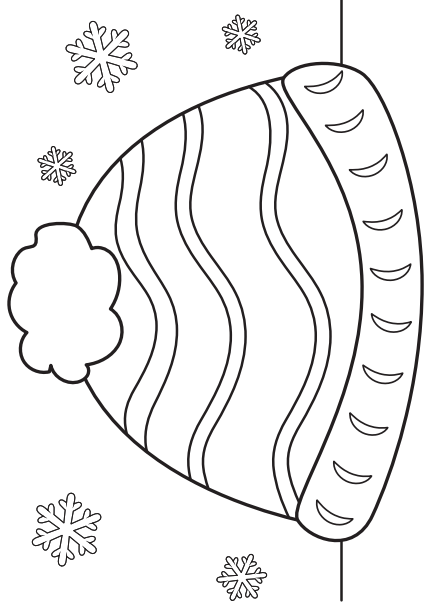 